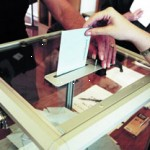 Пам’ятка для виборця:
Голосування відбувається з 8 години ранку до 20 години вечора  без перерви.У виборах мають право брати участь громадяни України, яким на день голосування виповнилося вісімнадцять років. Усі вони користуються рівними правами.Проведення активної агітації та розповсюдження політичної реклами у день виборів забороняється. Кожний виборець має один голос. Виборець може використати свій голос тільки на одній виборчій дільниці, де він включений до списку виборців.При проведенні голосування на виборчій дільниці член дільничної виборчої комісії на підставі списку виборців по відповідній виборчій дільниці за умови пред’явлення виборцем одного із документів, що посвідчує його особу та громадянство, видає виборцю один виборчий бюлетень для голосування.Документом, який підтверджує громадянство України виборця, є:паспорт громадянина України;паспорт громадянина України для виїзду за кордон;тимчасове посвідчення громадянина України;військовий квиток;дипломатичний паспорт;службовий паспорт;посвідчення особи моряка;картка установи кримінально-виконавчої системи (для осіб, які перебувають в установах кримінально-виконавчої системи).Виборець розписується за отримання виборчого бюлетеня у визначеному місці на контрольному талоні виборчого бюлетеня та у списку виборців. Член дільничної виборчої комісії, який видає виборчий бюлетень, вписує свої прізвище та ініціали і розписується у визначеному місці на виборчому бюлетені та контрольному талоні. Робити на виборчих бюлетенях будь-які позначки забороняється.Виборець не має права передавати свій виборчий бюлетень іншим особам. Отримання виборчого бюлетеня від інших осіб (крім уповноваженого члена виборчої комісії, який видає бюлетені), заохочення або змушування шляхом підкупу, погроз або іншим способом виборців до передачі бюлетеня іншим особам забороняється.Голосування відбувається у спеціально обладнаній для цього кабіні чи кімнаті.Під час заповнення бюлетеня в кабіні для голосування може знаходитись тільки голосуючий.Ніякі форми контролю за волевиявленням виборців не допускаються.У виборчому бюлетені для голосування виборець робить позначку „+” або іншу, що засвідчує його волевиявлення, у квадраті проти прізвища кандидата, за якого він голосує. Не потрібно робити відмітки в кожному квадраті чи писати „ні”.В разі непідтримання жодного з кандидатів виборець робить позначку “плюс” ("+") або іншу, що засвідчує його волевиявлення, у квадраті проти слів “Не підтримую жодного з кандидатів на пост Президента України”.Бюлетень вважається недійсним, якщо зроблено більш як одну позначку проти прізвищ кандидатів на пост Президента України, якщо не поставлено жодної позначки, якщо неможливо з інших причин встановити зміст волевиявлення виборця.Виборець, який внаслідок фізичних вад не може самостійно заповнити виборчий бюлетень, має право з відома голови та іншого члена дільничної виборчої комісії скористатися допомогою іншого виборця, крім членів виборчої комісії,  офіційних спостерігачів.У разі, якщо виборець, заповнюючи бюлетень, припустився помилки, він має право невідкладно звернутись з письмовою заявою до члена виборчої комісії, який видав йому виборчий бюлетень, з проханням видати йому інший виборчий бюлетень. Член виборчої комісії видає інший виборчий бюлетень тільки в обмін на зіпсований. Повторна видача бюлетеня замість зіпсованого не допускається.Виборець опускає заповнений виборчий бюлетень у виборчу скриньку. Виборець, який не може внаслідок фізичних вад самостійно опустити їх до виборчої скриньки, має право з відома голови або іншого члена дільничної виборчої комісії доручити зробити це іншій особі у своїй присутності, крім членів виборчої комісії,  офіційних спостерігачів.Виборець може перебувати у приміщенні для голосування протягом часу, необхідного для голосування.О 20 годині вечора голова дільничної виборчої комісії оголошує про закінчення голосування, після чого мають право проголосувати лише виборці, які знаходяться в приміщенні для голосування. Продовження голосування після часу, встановленого законом, не допускається.ПАМ’ЯТАЙТЕ! Ніхто не має права примусити вас голосувати НЕ таємно  за того чи іншого кандидата. “Застосування насильства, погроз, обману, підкупу чи будь-яких інших дій, що перешкоджають вільному формуванню та вільному виявленню волі виборця, забороняється” . Відповідальність за це порушення визначає стаття 157 Кримінального кодексу України.